2023“外研社•国才杯”“理解当代中国”全国大学生外语能力系列大赛湖北师范大学校赛• 演讲组为深入贯彻党的二十大精神，落实立德树人根本任务，为国家培养更多有家国情怀、有全球视野、有专业本领的高水平国际化人才，提高新时代我国国际传播人才自主培养能力，服务国家参与全球治理、推动构建人类命运共同体，根据湖北省教育厅办公室关于举办2023“外研社·国才杯”“理解当代中国”全国大学生外语能力大赛(湖北赛区)的通知，决定举办2023“外研社·国才杯”“理解当代中国”全国大学生外语能力大赛(湖北师范大学赛区)(以下简称大赛)。现将有关事项通知如下。大赛内容演讲赛题涵盖习近平新时代中国特色社会主义思想核心内容，涉及经济建设、政治建设、文化建设、社会建设和生态文明建设等领域的重要话题，考查形式包括定题演讲、即兴演讲、回答问题等。部分赛题素材选自《习近平谈治国理政》第一卷、第二卷、第三卷、第四卷和党的二十大报告等。比赛时间第一轮：9月15日截止报名；第二轮：10月10日。比赛环节。第一轮：定题演讲(3分钟)(本轮比赛选拔15名选手晋级下一轮);第二轮：即兴演讲(3分钟)+回答问题(2分钟)。四、定题演讲题目：The Chinese Path to Modernization.五、报名时间、方式：即日起至9月15日，登录大赛官网（https://ucc.fltrp.com/）完成注册和报名。具体情况将在参赛QQ群（826210421）中通知。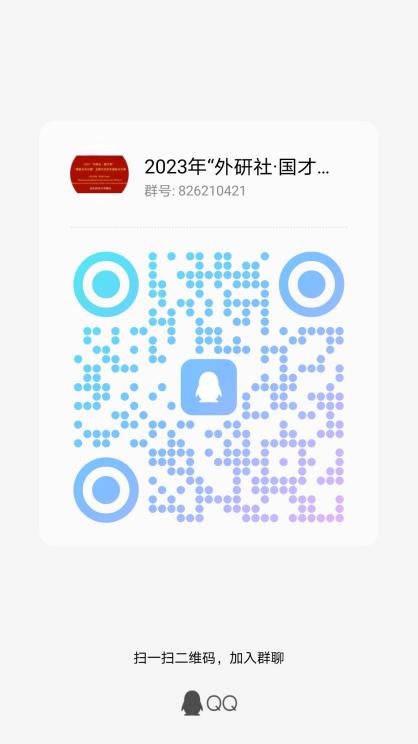 六、具体方案第一轮：定题演讲1、选手依据指定题目（可加小标题）撰写演讲稿件，然后制作成短视频，勿剪辑。选手需提交视频与演讲稿，具体时间见QQ群内通知。要求如下： 具体要求：①the modernization of a huge population ②the modernization of common prosperity for all③the modernization of material and cultural-ethical advancement④the modernization of harmony between humanity and nature⑤the modernization of peaceful developmentTASK Make a speech to demonstrate your understanding of one of the five characteristics of the Chinese path to modernization. Please give your own title.视频要求：时长不短于2分45秒，不超过3分15秒。视频需压缩到100MB以内。演讲者需面向镜头，全程脱稿演讲。视频图像与声音清晰，无杂音，横向拍摄，为一个完整的演讲视频文件，不得进行编辑、裁剪等加工处理（如添加片头片尾、配乐、字幕等）；视频建议以优美整洁的环境为背景录制；视频文件格式统一为.mp4。视频封面应体现演讲题目和演讲者信息（应包括学院、班级、姓名，如湖北师范大学XX学院XX班XXX）。视频命名方式为：学院＋班级+姓名＋电话。word文档要求：word文档稿件字数390-410之间，字体times new roman, 字号小四，行间距1.5倍，命名方式为：学院＋班级＋姓名＋电话。2、报名时间：2023年9月1日至9月15日。3、视频发送时间：2023年9月15日至9月20日。（9月底公布进入第二轮选手，具体时间见群通知）。第二轮：即兴演讲(3分钟)+回答问题(2分钟) 1、内容即兴演讲内容涵盖习近平新时代中国特色社会主义思想核心内容，涉及经济建设、政治建设、文化建设、社会建设和生态文明建设等领域的重要话题。回答问题涉及定题演讲内容或即兴演讲内容。2、比赛时间地点时间：2023年10月10日晚6:00地点：教育大楼报告厅即兴演讲有5分钟的准备时间评分标准定题演讲、即兴演讲（1）语音（2分）  无明显语音缺陷者可评为满分，若存在明显发音错误，且重复出现者，则该项不得分。（2）语调（2分）  符合英语诵读习惯，且富于美感者可评为满分，若无音调起伏者，则该项不得分。（3）感情（2分）  演讲者能够很好的把握文章的感情基调，且通过语调和语速的配合很好地表现出文章的感情基调者，可评为满分，若演讲者对文章的感情基调理解错误，或表达错误，则该项不得分。（4）流利（2分）  演讲者诵读流利，不出现中途停顿现象，并能很好的把握语速者，可评为满分，若演讲者语速过快或中途停顿较多，则该项不得分。（5）内容（2分）  演讲者的演讲内容应符合社会对当代大学生的精神素质要求，不得出现任何不健康的内容，一旦出现，则该项不得分。回答问题评分标准：（1）准确（5分）  演讲者对问题的理解程度以及问题的切题程度。若两项俱佳者,可评为满分,如对问题理解错误或偏题者，则该项不得分。（2）表现（5分）  演讲者在回答问题时的各种表现（如仪态、身势语等）若演讲者能镇定的回答评委问题且身势语使用恰当者可评为满分；若出现没听清楚，可要求评委老师再度发问，但该项扣除1分。在回答问题过程中因紧张而引起的语音、语调产生的变化影响到评委最终评判且身势语使用不恰当者，则该项不得分。